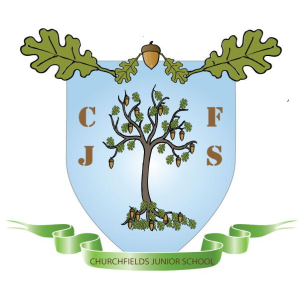 Job descriptions are not exclusive or exhaustive and the nature of the position entails that the post holder may be required to carry out additional duties as reasonably required. This job description will be reviewed annually as part of appraisal, or more frequently if necessary.  It may be amended at any time after consultation with the Head teacher and post holder.Signed								DateJob Description for Learning Support AssistantTo work under the direct instruction/guidance of teaching/senior staff to undertake work/care/support programmes, to enable access to learning for pupils and to assist the teacher in the management of pupils and the classroom. Work may be carried out in the classroom or outside the main teaching area.SUPPORT FOR PUPILS Supervise and support pupils, including those with medical or learning needs, ensuring their safety and access to learning Assist with the development and implementation of Individual Education/Behaviour Plans and Personal Care programmes Establish constructive relationships with pupils and interact with them according to individual needs Promote the inclusion and acceptance of all pupils Encourage pupils to interact with others and engage in activities led by the teacher Set challenging and demanding expectations and promote self-esteem and independence Provide feedback to pupils in relation to progress and achievement under guidance of the teacher SUPPORT FOR THE TEACHER Create and maintain a purposeful, orderly and supportive environment Use strategies, in liaison with the teacher, to support pupils to achieve learning goals Assist with the planning of learning activities Monitor pupils’ responses to learning activities and accurately record achievement/progress as directed Provide details and regular feedback to teachers on pupils achievement, progress, problems etc. Promote good pupil behaviour, dealing promptly with conflict and incidents in line with established policy and encourage pupils to take responsibility for their own behaviour Establish constructive relationships with parents/carers Administer routine tests and invigilate exams and undertake routine marking of pupils’ work SUPPORT FOR THE CURRICULUM Undertake structured and agreed learning activities/teaching programmes, adjusting activities according to pupil responses Undertake programmes linked to local and national learning strategies recording achievement and progress and feeding back to the teacher Support the use of ICT in learning activities and develop pupils’ competence and independence in its use Prepare, maintain and use equipment/resources to meet the lesson plans/relevant learning activity and assist pupils in their use SUPPORT FOR THE SCHOOL Be aware of and comply with policies and procedures relating to child protection, health, safety and security, confidentiality and data protection, reporting all concerns to an appropriate person Be aware of and support difference and ensure all pupils have equal access to opportunities to learn and develop Contribute to the overall ethos/work/aims of the school Appreciate and support the role of other professionals Attend and participate in relevant meetings as required Participate in training and other learning activities and performance development as required Assist with the supervision of pupils out of lesson times, including before and after school and at lunchtimes Accompany teaching staff and pupils on visits, trips and out of school activities as required and take responsibility for a group under the supervision of the teacher 